FORMULÁRIO DE SOLICITAÇÃO PARA CRIAÇÃO DE ELEIÇÕES NO SISTEMA SIGELEIÇÃOPARA A CRIAÇÃO DE UMA ELEIÇÃO É PRECISO PREENCHER ESTE FORMULÁRIO  COM OS DADOS DA ELEIÇÃO.Dados Principais da Eleição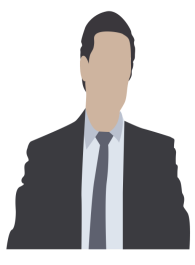 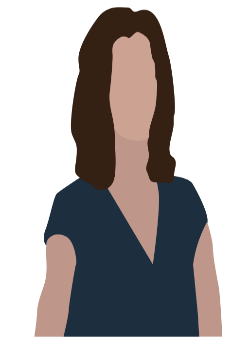 Cargos e Candidaturas	PADRÕES PARA AS IMAGENS DAS CANDIDATURAS: 	As imagens das candidaturas devem ser:Uma imagem de rosto do candidato, Ou 2 imagens: 1 de rosto do candidato e 1 de rosto do seu viceOu uma arte visual que represente a candidatura ( para ser usado em caso de uma candidatura composta por mais de duas pessoas ou representando uma entidade jurídica).	Os arquivos devem ter aproximadamente 190 píxeis de largura x 260 píxeis de altura no formato PNG.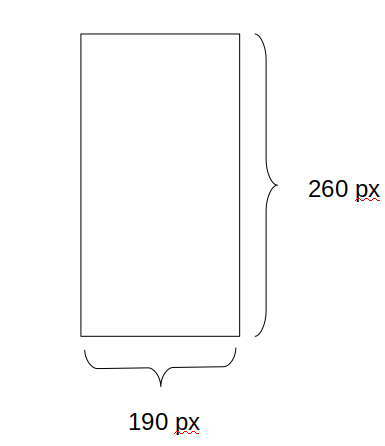 	As fotos dos candidatos podem ter artes como: logomarca, nome ou número das chapas. Desde que não cubram o rosto do candidato.	A foto do vice candidato é opcional, porém se alguma candidatura enviar a foto do vice, todas devem enviar para manter a homogeneidade e imparcialidade na escolha. Membros da Comissão EleitoralExistem três funções na comissão eleitoral:  PRESIDENTE, MEMBRO e MESÁRIO.PRESIDENTE: É o responsável pela eleição, define que atitudes devem ser tomadas se ocorrer algum problema durante a eleição. Em caso de eleição auditada é responsável por gerar as chaves de seguranças da eleição. Deve estar disponível durante todo o período da eleição.MEMBRO: Podem acompanhar a eleição visualizando dados disponíveis no sistema, como número de votos registrados e quantidade de eleitores que votaram até o momento. Também podem homologar o resultado final da eleição, caso o presidente lhe dê as chaves de segurança, delegando essa função. MESÁRIO: controla o bloqueio e liberação da cabine para votação. Essa função só é necessária se a eleição tiver cabines de votação registradas e a opção de bloqueio da cabine estiver sendo utilizada. A quantidade de mesário deve ser pelo igual ou superior a quantidade de cabines registradas usadas na eleição*O comitê eleitoral deve possuir pelo menos 1 membro na função de PRESIDENTE.Título da Eleição: <informar o título da eleição até 100 caracteres>Título Resumido para Urna:<informar o título resumido para urna até 60 caracteres>Início da Eleição:<Informar data e hora  ex: 31/02/1900 08:00>Fim da Eleição:<Informar data e hora  ex: 31/02/1900 18:00>NºFoto do candidatoFoto do candidatoFoto  do vice (OPCIONAL)NomeDescrição da Chapa Descrição da Chapa CoIEE – Nilópolis  CoIEE – Nilópolis  CoIEE – Nilópolis  CoIEE – Nilópolis  <Informar o Nome do Cargo><Informar o Nome do Cargo><Informar o Nome do Cargo><01><02>Representante das atividades de extensão - NilopolisRepresentante das atividades de extensão - NilopolisRepresentante das atividades de extensão - Nilopolis<Informar o Nome do Cargo><Informar o Nome do Cargo><Informar o Nome do Cargo>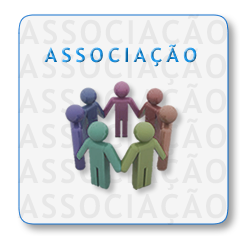 Cargo 3 (se houver)Cargo 3 (se houver)Cargo 3 (se houver)<Informar o Nome do Cargo><Informar o Nome do Cargo><Informar o Nome do Cargo>CPFNomeFUNÇÃO<000.000.000-00><informar o nome completo>PRESIDENTE<000.000.000-00><informar o nome completo>MEMBRO<000.000.000-00><informar o nome completo>MEMBRO